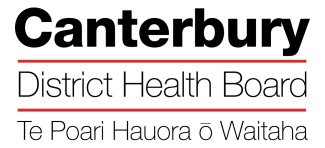 UNIVERSITYOfOTAGOTe Whare Wänanga o Otago Department of Psychological MedicineTelephone: 03 372 6700Email: bridget.kimber@otago.ac.nz or hayley.wells@otago.ac.nz (Research Nurses)Tele-therapy for Mood DisordersConsent FormI have been invited to take part in a study investigating the effectiveness of a psychological intervention delivered via video-conference. This research is being led by Prof Marie Crowe (marie.crowe@otago.ac.nz) at the Department of Psychological Medicine, University of Otago, Christchurch.I have read and understood the Information Sheet for ‘Tele-therapy for Mood Disorders’, dated ….I have had my questions about the study answeredI know who to contact if I have any questions about the studyI understand:That my taking part in the study is voluntary (my choice).That I may withdraw from the study at any time, without this affecting my ability to access usual medical careThat I will be randomly allocated into one of two groups: 1) Interpersonal and Social Rhythm Therapy or 2) Patient-directed Psychoeducation – which means I will receive one intervention over 30 weeks. That I will complete questionnaires which will ask about mental health symptoms and general functioning multiple times over the course of the study.I will be interviewed about my experience of participating in the study.How the data will be stored.The results of the study will be published.That every effort will be made to preserve my anonymity.That this study has received ethical approval from the New Zealand Health and Disability Ethics Committee.That anonymised data may be shared with other research groups if requested.		      (print full name)						(sign here)In my opinion, consent was freely given and the participant understands what is involved in this study. 						    (print full name)              (sign here)I consent to my therapy sessions being delivered via Zoom (or other tele-conference platform)YESNOI consent to assessments and interviews via Zoom (or other tele-conference platform).YESNOI consent to the study staff contacting my GP to advise of my participation in the study, and to collect and provide health information.YESNOI consent to anonymised information I provide for this study being used in other related research.  YESNOIf I withdraw from the study, I agree that information collected about me to the point where I withdraw may continue to be analysed.YESNOI consent to being approached to take part in future studiesYESNOI wish to receive a copy of the results of this study. I understand that there will be a significant delay between the information I provide and receiving the results.If YES, please provide e-mail address: ______________________________YESNOI,Hereby consent to take part in this studyStudy Participant’s Signature:Date:Telephone:Study Investigator’s Name:Study Investigator’s Signature:Date: